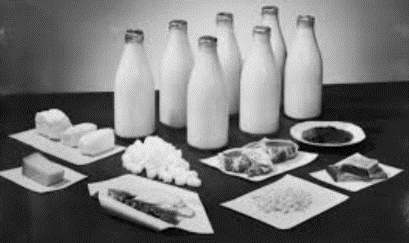 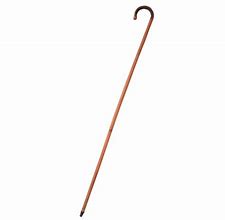 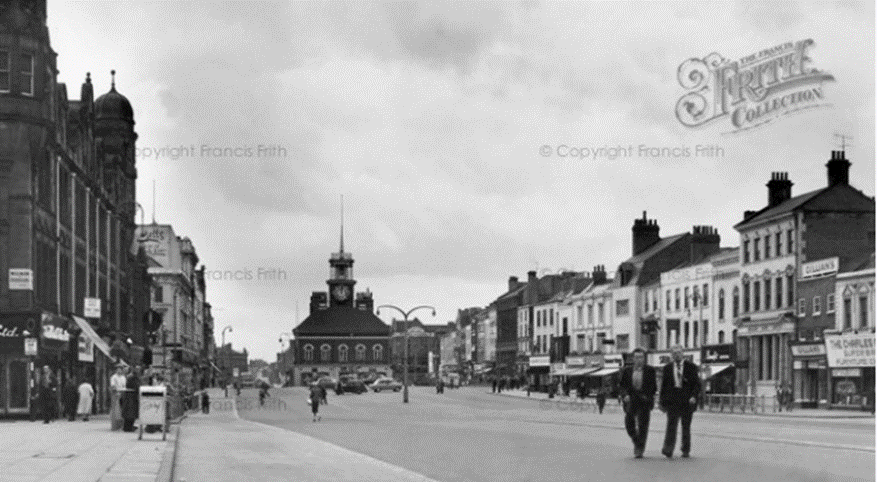 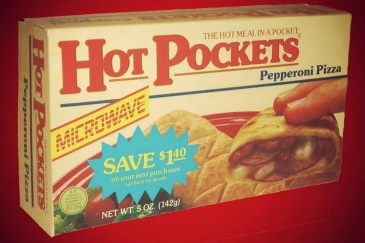 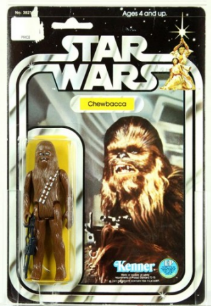 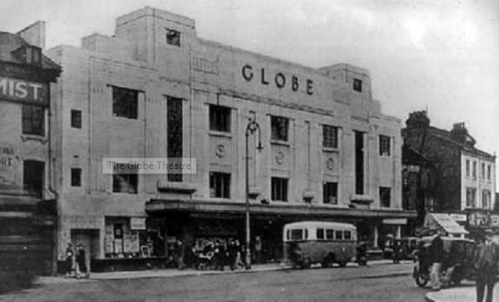 Key DatesKey Dates1940’sRationing was introduced and lasted 14 years.During World War Two toy making came to a standstill. Factories and materials were used to make weapons instead. Cheaper toys were made from card or paper such as cut out paper dolls.1944The Education Act guaranteed free education for every child in England and Wales.1950’sRationing was in force until 1954. T.V became the focus of entertainment. 1953 Preston Hall museum opened.Coronation of Queen Elizabeth II.1963 Harrow Gate Primary Infant and Junior school opened.1960’sBeginning of convenience foods.1969Neil Armstrong landed on the moon.1980’sChildren started to take packed lunches to school.1982First McDonalds opens in Stockton.1990-presentIn the 1990s the portable video game system Gameboy was produced by Nintendo Co Ltd1995Tees Barrage opened.Key FactsKey FactsButter, milk, eggs, meat, cheese and sugar were all rationed.Up until 1944, children left school when they were 10 years old. 28 years later, it was raised till 16.During World War Two, toy making stopped. Factories and materials were used to make weapons instead. Cheaper toys were made from card or paper such as cut out paper dolls.VocabularyVocabularypastThe time before the present and the things that happened then. presentExisting now.history Events that happened in the past.rationingA small amount of something.Living memoryA time that can be remembered by people who are alive.Corporal PunishmentPunishment that involves hitting someone